Our Volcano Experiment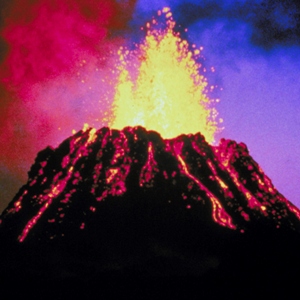 Team A: Aimee, Lucy, Eliza Jane, Rachel and Lia.Equipment:Baking soda, vinegar, paint, funnel, glass jar, jug, spoonMethod:           Step 1: Lia put the glass jar into the jug. Step 2:  Lia put the funnel into the jar. Step 3:   Eliza Jane put the baking soda in through the funnel into    the jar.  Step 4: Aimee and Rachel put the red and orange paint into the jar. Step 5: Lucy put the vinegar into the jar.  Step 6: THEN IT ERUPTED!!!Results:  When it erupted the magma bubbled up and it turned into lava. We did this to represent a real VOLCANO.